Отчет по проведенным мероприятиямко Дню России.№п/пНаименование мероприятияДата проведения, краткое описание мероприятия, ссылкаКоличество участниковОтветственный1Праздничная музыкальная программа «Живи, Россия».12 июня, на сцене Киевского ДК состоялась праздничная музыкальная программа «Живи, Россия». Величественно и гордо торжественный гимн известил о начале праздника. Для жителей села и его гостей звучали мелодии и песни на патриотическую тематику, лирические песни о природе, любви и людях родной страны. Зрители подпевали участникам художественной самодеятельности знакомые им пепсни.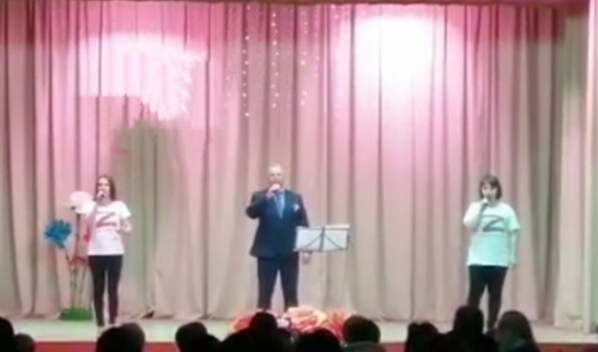 47Бабичева К. С.2Молодёжная дискотека «Танцуй, Россия» 12 июня в 20:00 на площади Киевского сДК состоялась дискотека для молодежи. Популярные молодежные композиции сменяли интересные конкурсы и музыкальные батлы. Атмосфера вечера была дружеской и  радостной. 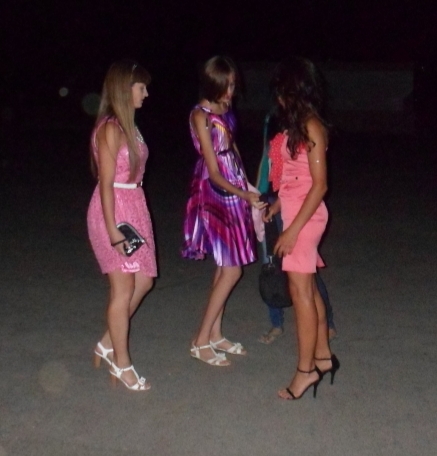 24Бабичева К. С..3Интеллектуальная беседа - игра «Я другой такой страны не знаю».Ко Дню России, 10 июня в фойе Киевского ДК прошла интеллектуальная беседа - игра «Я другой такой страны не знаю».В ходе беседы были затронуты следующие темы: история праздника, символика России, традиции праздника, какие мероприятия проводятся в этот день и почему он празднуется именно 12 июня.  Все дружно отвечали на вопросы викторины. Ленточка триколора, как символ любви к своей Родине в конце мероприятия была подарена каждому ребёнку! 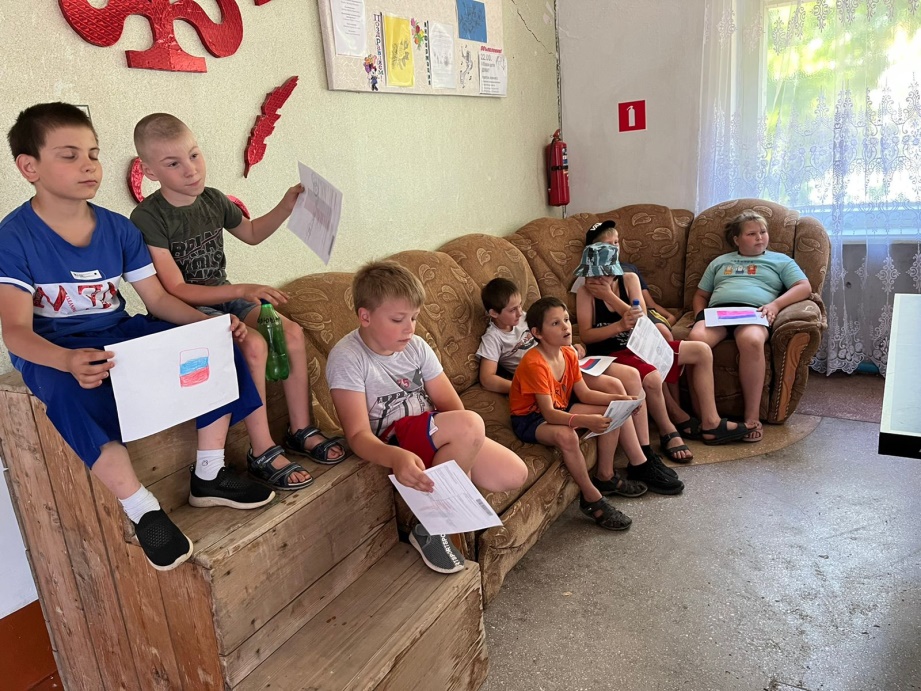 14 Мулико Л. И.Дралова Н. В.4Рисунки на асфальте «С малой Родины моей начинается Россия» В преддверии Дня России, 8 июня была проведена  акция с детьми с. Киевка  «С малой Родины моей начинается Россия».  Дети рисовали на асфальте, проявляя свою фантазию, творчество и были искренне рады результатам. Мероприятие проводилось с целью формирования патриотического сознания и воспитания гордости за свою Родину. Дружная атмосфера и солнечный день способствовали активному творчеству ребят и созданию ярких рисунков.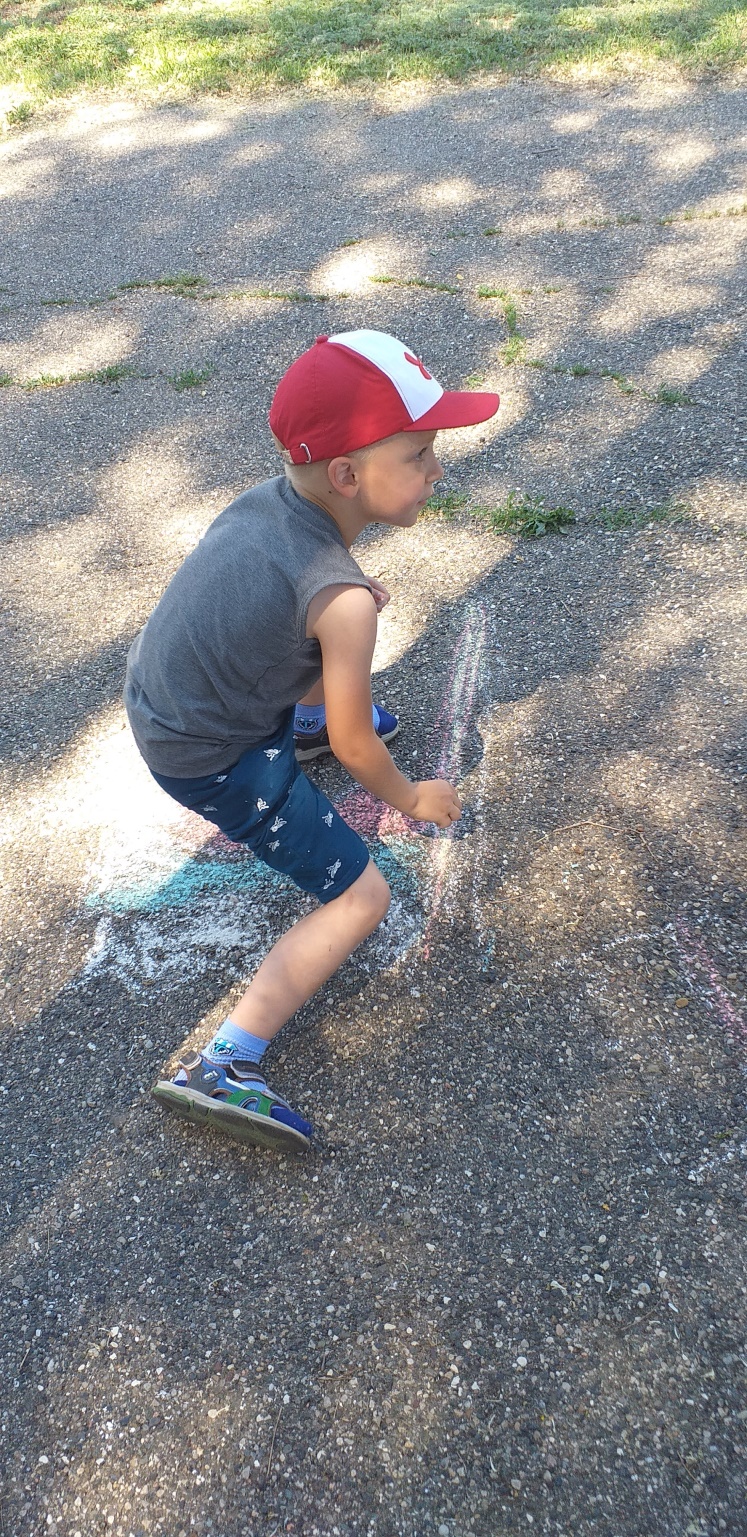 15Степанюк М. П.